РОЗПОРЯДЖЕННЯМІСЬКОГО ГОЛОВИм. СумиУ зв’язку з внесенням змін до законодавства про публічні закупівлі в частині спрощення процедур закупівлі  якщо предметом закупівлі є товари, роботи чи послуги, необхідні для виконання заходів, спрямованих на запобігання виникненню і поширенню, локалізацію та ліквідацію спалахів, епідемій та пандемій коронавірусної хвороби (COVID-19), з метою здійснення попереднього контролю, спрямованого на запобігання незаконним діям, неефективному використанню коштів і прийняттю необґрунтованих рішень, керуючись пунктом 20 частини четвертої статті 42 Закону України «Про місцеве самоврядування»:Відділу охорони здоров’я Сумської міської ради (Чумаченко О.Ю.):До оприлюднення наміру про укладання договору надавати заступнику міського голови з питань діяльності виконавчих органів ради Галицькому М.О. пропозиції щодо здійснення закупівель до яких додавати: проект протоколу щодо рішення уповноваженої особи, комерційні пропозиції, висновки та обґрунтування фахівців інші аналітичні матеріали щодо доцільності закупівлі відповідного товару (роботи, послуги) тощо; Щоденно до 10:00 доповідати міському голові інформацію щодо стану здійснення закупівель.Заступнику міського голови з питань діяльності виконавчих органів ради Галицькому М.О. затверджувати відповідні пропозиції щодо здійснення закупівель після погодження їх з міським головою.Контроль за виконанням даного розпорядження залишаю за собою.Міський голова				О.М. ЛисенкоАнтоненко 70-05-64Розіслати: до справи, згідно зі списком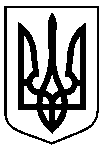 від     06.04.2020  № 101-РПро заходи, спрямовані на дотримання законодавства про публічні закупівлі, що здійснюються  під час пандемії коронавірусної хвороби (COVID-19)Начальник відділу організаційно -кадрової роботиА.Г. АнтоненкоНачальник правового управлінняО.В. ЧайченкоНачальник відділу протокольної роботи та контролюЛ.В. МошаЗаступник міського голови, керуючий справами виконавчого комітетуС.Я. Пак